Michael Faraday(1791-1867)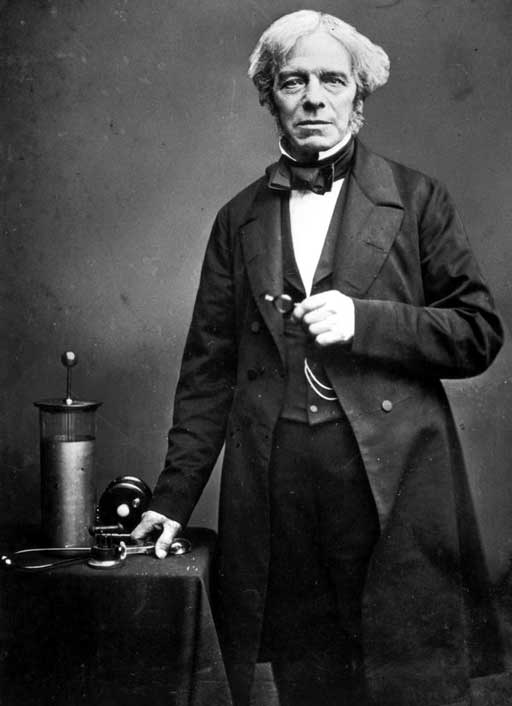 Angol fizikus és kémikusSzületett: 1791, Newington Butts (London mellett); apja kovácsmester voltTanulmányai:George Riebau könyvkötőmester inasaHét éves szolgálata alatt számos tudományos témájú könyvet elolvasottEmellett Sir Humphry Davy, a Royal Society elnökének előadásait hallgattaMunkássága:1825: felfedezte a benzolt1831: az elektromágneses indukció törvénye1832: elektrolízis, elektrokémiai egyenérték, Faraday-törvények1836: Faraday-kalitka1845: a diamágnesesség felfedezése1845: Faraday-effektus (a fény polarizációs síkjának eltérülése mágneses térben)A kapacitás mértékegysége: FaradEgy mol elektron töltése: Faraday-állandóMeghalt: 1867, Hampton Court Palace, London 